О режиме организации образовательного процесса в 2020-2021 учебном году в условиях распространения коронавирусной инфекции (COVID-19)В целях реализации образовательных программ дополнительного образования c учетом требований к соблюдению мер санитарно-эпидемиологической безопасности на основании распоряжения Главы городского округа «город Якутск» «Об организации образовательного процесса в муниципальных и частных образовательных учреждениях городского округа «город Якутск» в 2020-2021 учебном году в условиях распространения коронавирусной инфекции (COVID-19)» №1333р от 28 августа 2020 года и на основании приказа Управления физической культуры и спорта «О режиме организации образовательного процесса в 2020-2021 учебном году в условиях распространения коронавирусной инфекции (COVID-19)» от 31 августа 2020 года № 02-01/89,ПРИКАЗЫВАЮ:1. Начать образовательный процесс в дистанционной форме с 01 сентября 2020 года до особого распоряжения.2. Заместителю директора по учебно-воспитательной работе (Константиновой С.Н.) взять под особый контроль организацию учебно-тренировочных занятий в дистанционной форме тренерами-преподавателями.2.1 рассмотреть  возможность перевода женщин, имеющих детей в возрасте до 8 лет, лиц старше 65 лет, а также иных работников на дистанционный режим работы.2.2 при невозможности перевода женщин, имеющих детей в возрасте до 8 лет, лиц старше 65 лет, а также иных работников на дистанционный режим работы при их желании предоставить ежегодный оплачиваемый отпуск.2.3 при невозможности перевода женщин, имеющих детей в возрасте до 8 лет, лиц старше 65 лет, а также иных работников на дистанционный режим работы и при их отказе в предоставлении ежегодного оплачиваемого отпуска оформлять вынужденный простой (по независящим от работодателя и работника причинам).3. Завхозу (Евсеевой Н.В.):3.1 обеспечить контроль температуры тела работников перед допуском их в рабочие места и в течение рабочего дня с применением аппаратов для измерения тела  бесконтактным способом, при обнаружении повышенной температуры у работника, отстранять его от работы.3.2 обеспечить нахождение работников на рабочем месте в средствах индивидуальной защиты (медицинских масках, перчатках).5. Контроль исполнения настоящего приказа оставляю за собой. Директор                                       		п/п	 Е.Е. Гоголев  С приказом ознакомлены:___п/п__________ (Константинова С.Н.)___п/п_________ (Евсеева Н.В..)с. Хатассы, ул. Озерная дом 8, г. Якутск Республика Саха (Якутия), 677907телефон: 409-670, факс 409-670 сайт: dush7.ya14.ru электронная почта: ozernaya08@mail.ruИНН/КПП 1435147466/143501001    ОГРН 1041402035509____________________________ПРИКАЗ01 сентября 2020 г.                                                          №03-10/18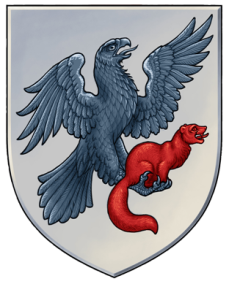 